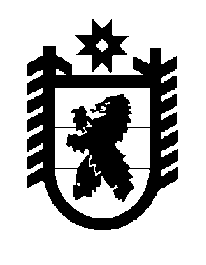 Российская Федерация Республика Карелия    ПРАВИТЕЛЬСТВО РЕСПУБЛИКИ КАРЕЛИЯПОСТАНОВЛЕНИЕот 1 апреля 2013 года № 117-Пг. Петрозаводск О средней рыночной стоимости 1 квадратного метра общей площади жилья в сельской местности на территории Республики Карелия                 на I квартал 2013 года В целях реализации федеральной целевой программы «Социальное развитие села до 2013 года», утвержденной постановлением Правительства Российской Федерации от 3 декабря 2002 года № 858 «О федеральной целевой программе «Социальное развитие села до 2013 года», и государственной программы Республики Карелия «Развитие агропромышленного комплекса и охотничьего хозяйства Республики Карелия на 2013-2020 годы», утвержденной распоряжением Правительства Республики Карелия от 18 января 2013 года № 36р-П, Правительство Республики Карелия п о с т а н о в л я е т:1. Утвердить среднюю рыночную стоимость 1 квадратного метра общей площади жилья в сельской местности на территории Республики Карелия на I квартал 2013 года для расчета размеров социальных выплат, предоставляемых гражданам, проживающим в сельской местности, в том числе молодым семьям и молодым специалистам, на строительство (приобретение) жилья, в размере 23649 рублей.2. Действие настоящего постановления распространяется на правоотношения, возникшие с 1 января 2013 года.            Глава Республики  Карелия                                                            А.П. Худилайнен